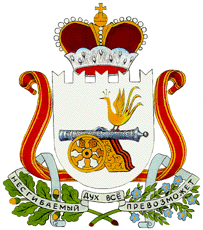 АДМИНИСТРАЦИЯВЛАДИМИРОВСКОГО СЕЛЬСКОГО ПОСЕЛЕНИЯХИСЛАВИЧСКОГО РАЙОНА  СМОЛЕНСКОЙ ОБЛАСТИП О С Т А Н О В Л Е Н И Еот 30 июля  2013 года                                                                               № 9                                            О создании добровольной народной дружины Владимировского  сельского поселения Хиславичского района  и утверждении Положения о добровольной народной дружине       В соответствии с частью 5 статьи 8 областного закона от 30 апреля 2013 года № 33-з « Об участии граждан в охране общественного порядка на территории Смоленской области»Администрация Владимировского  сельского поселения Хиславичского района Смоленской области п о с т а н о в л я е т :   1. Создать во Владимировском сельском поселении Хиславичского района Смоленской области добровольную народную дружину в количестве 3 ( трех) человек.   2. Утвердить Положение о добровольной народной дружине во Владимировском сельском поселении Хиславичского района.   3. Настоящее постановление вступает в силу со дня его подписания.Глава АдминистрацииВладимировского  сельского поселенияХиславичского района Смоленской области					И.И.ТимощенковУТВЕРЖДЕНОпостановлением АдминистрацииВладимировского сельского поселенияХиславичского района Смоленской области От30.07.2013 № 9ПОЛОЖЕНИЕо добровольной народной дружине 1. На  территории  Владимировского  сельского поселения Хиславичского района Смоленской области создается                                               добровольная народная дружина (далее также – дружина) на основании областного закона «Об участии граждан в охране общественного порядка на территории Смоленской области».	2. Цели, принципы, основные направления деятельности дружины, а также ограничения, связанные с участием граждан в охране общественного порядка, требования, предъявляемые к члену дружины, права и обязанности члена дружины, социальные гарантии и формы поощрения граждан, участвующих в охране общественного порядка, и ответственность устанавливаются областным законом «Об участии граждан в охране общественного порядка на территории Смоленской области».	3. В дружину принимаются граждане, соответствующие требованиям статьи 5 областного закона «Об участии граждан в охране общественного порядка на территории Смоленской области». 4. Гражданин, желающий вступить в дружину, обращается с заявлением в Администрацию Владимировского  сельского поселения Хиславичского района Смоленской области 	5. К заявлению прилагаются следующие документы: 	- копия документа, удостоверяющего личность;	- справка об отсутствии судимости, выданная уполномоченным территориальным органом Министерства внутренних дел Российской Федерации в Смоленской области  (далее – орган внутренних дел);	- справка (справки) об отсутствии заболеваний, указанных в пункте 3 части 2 статьи 5 областного закона «Об участии граждан в охране общественного порядка на территории Смоленской области»;	- документ, подтверждающий наличие регистрации по месту жительства или по месту пребывания на территории Смоленской области;	- документ, подтверждающий отсутствие административных взысканий за административные правонарушения, посягающие на институты государственной власти, общественный порядок и общественную безопасность, а также за административные правонарушения против порядка управления, выданный органом внутренних дел;- автобиография, составленная в произвольной форме;- характеристика с последнего места работы или учебы.6. Документы, указанные в пункте 5 настоящего типового положения, передаются органом местного самоуправления муниципального образования Смоленской области (далее – орган местного самоуправления) в орган внутренних дел для осуществления проверки представленных данных в порядке, установленном федеральным законодательством.7. Гражданин, соответствующий требованиям областного закона «Об участии граждан в охране общественного порядка на территории Смоленской области» и прошедший проверку представленных данных, включается в список членов дружины, который ведется органом местного самоуправления, о чем он извещается путем телефонной связи или по почте.8. Гражданину, зачисленному в дружину, сообщается, куда ему необходимо явиться для получения нарукавной повязки и удостоверения дружинника, а также для проведения инструктажа.9. Нарукавная повязка и удостоверение дружинника изготавливаются органом местного самоуправления. 10. Нарукавная повязка изготавливается из красной ткани размером               240 x  с надписью «ДРУЖИННИК», выполненной белым цветом, носится во время дежурства на предплечье левой руки.11. Удостоверение дружинника изготавливается по описанию и образцу согласно приложениям № 1, 2 к настоящему типовому положению. 12. По предложению органа внутренних дел из числа наиболее активных членов дружины формируется штаб дружины для решения организационных и иных вопросов деятельности дружины.13. Свою деятельность член дружины осуществляет путем патрулирования общественных мест и выставления постов, проведения рейдов, проведения индивидуальной профилактической работы под непосредственным контролем и во взаимодействии с сотрудниками органов внутренних дел, ТП в пгт Хиславичи МО УФМС России по Смоленской области в городе Починоки уголовно-исполнительной инспекции в свободное от основной работы или учебы время в соответствии с графиком дежурства.	14. На время дежурства по усмотрению органа внутренних дел, осуществляющего содействие деятельности дружины, члену дружины могут быть выданы средства самозащиты или необходимые специальные средства.	Примечание. Органом местного самоуправления при утверждении положения о дружине, созданной на территории соответствующего муниципального образования Смоленской области, могут допускаться отступления (изменения, дополнения) от настоящего типового положения с учетом особенностей конкретного муниципального образования Смоленской области.									Приложение № 1 к типовому положению о добровольной народной дружинеОПИСАНИЕ удостоверения дружинника1. Удостоверение дружинника (далее также – удостоверение) представляет собой книжечку в твердой обложке красного цвета размерами 70 x  с внутренними наклейками.2. На внешней стороне обложки удостоверения воспроизведены выполненные тиснением золотистого цвета прописными буквами в одну строку надпись: «УДОСТОВЕРЕНИЕ ДРУЖИННИКА» и под ней в одну строку прописными буквами надпись: «СМОЛЕНСКАЯ ОБЛАСТЬ».3. Соответствующие реквизиты удостоверения выполняются черным цветом. На левой внутренней наклейке удостоверения размещаются: в верхней части по центру, в одну строку прописными буквами – надпись: «УДОСТОВЕРЕНИЕ №», где после значка «№» указывается цифрами порядковый номер удостоверения;слева – цветная фотография владельца удостоверения (анфас, без головного убора) размерами 30 x  (без светлого уголка). Фотография скрепляется справа печатью органа внутренних дел;в нижней части слева в одну строку размещается надпись: «Действительно по «__» ______ 20__ г.», в которой проставляются число, месяц и год действия удостоверения.4. На правой внутренней наклейке удостоверения размещаются:выполненная в одну строку прописными буквами надпись – фамилия владельца удостоверения в именительном падеже;под ней в одну строку – имя и отчество владельца удостоверения в именительном падеже;ниже надпись: «Предъявитель сего является членом добровольной народной дружины, действующей на территории Владимировского  сельского поселения Хиславичского района Смоленской области Владимировского  сельского поселения Хиславичского района Смоленской области »; в нижней части помещаются: слева – надпись:  «_________________________________________»,  справа –  инициалы   и  фамилия. (наименование должности руководителя органа местного самоуправления)Между наименованием должности руководителя органа местного самоуправления  и инициалами и фамилией – место для его подписи. Подпись скрепляется печатью органа местного самоуправления.Приложение № 2 к типовому положению о добровольной народной дружинеОБРАЗЕЦ
удостоверения дружинника